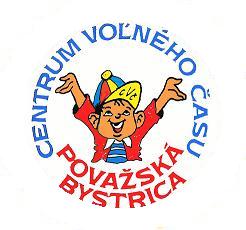 Centrum voľného času Považská BystricaPropozície TEKVIČKOVOOrganizátor:	Centrum voľného času Považská BystricaDátum:		23.10.2023-26.10.2023Miesto:		CVČ Považská Bystrica. Účastníci:		Základné a materské školy okres Považská BystricaPodmienky účasti: 	Vyrobenú tekvičku treba priniesť do CVČ najneskôr do 25.10.2023. Účastníci budú ocenení v troch nasledujúcich kategóriách:Kategória: Materské školy kolektívyKategória: ŠKD kolektívyKategória: 1.stupeň ZŠ jednotlivci/kolektívyKontakt:	Mgr. Miroslava Bielová (kancelária:  0911/852 002, bielova@cvcpb.sk)Elena Martinková								   riaditeľka CVČ